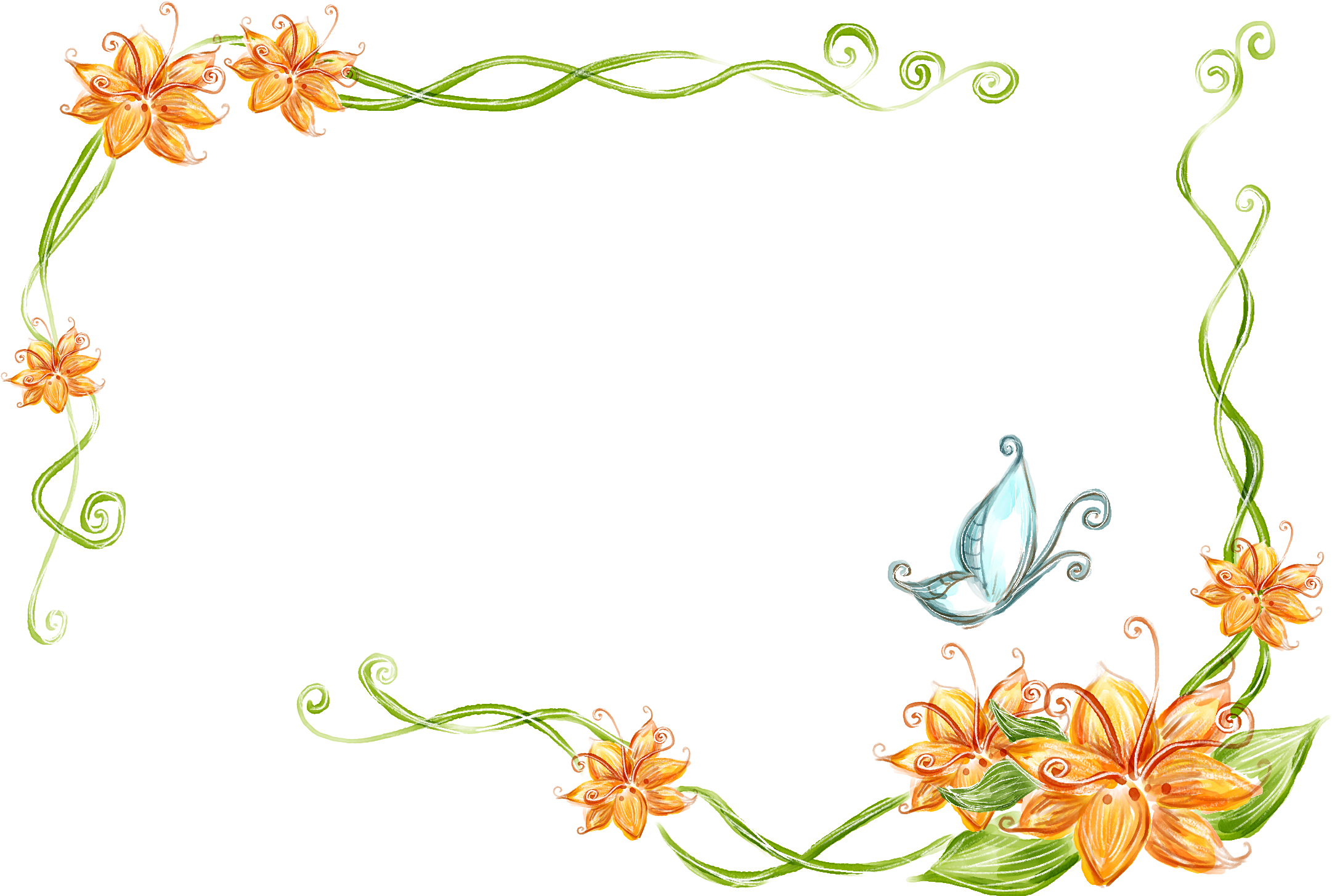 Отчет                                                                                               о работе отдела культуры администрацииУсть-Удинского района за 2019г.Отдел культуры администрации Усть-Удинского района: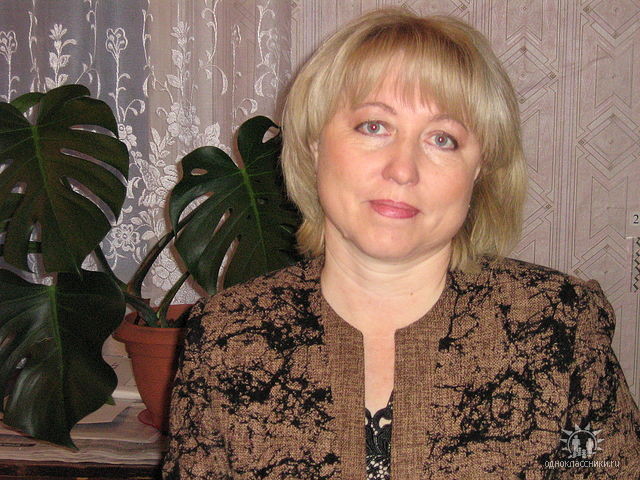 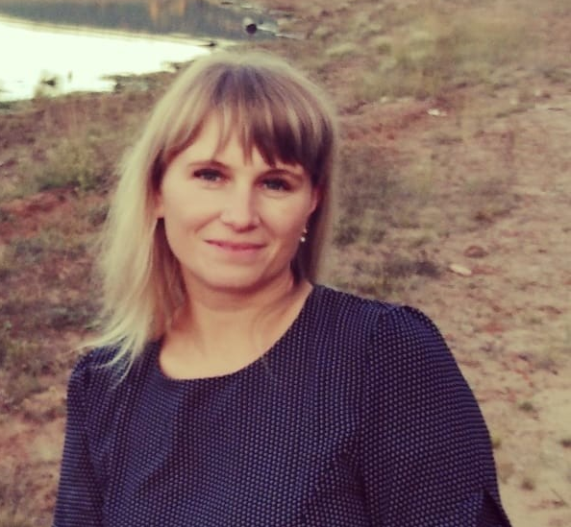         Полевова Зоя Владимировна-                                                                                      Тарасенко О.М.-     заведующий отделом культуры                                                                         консультант отдела культуры 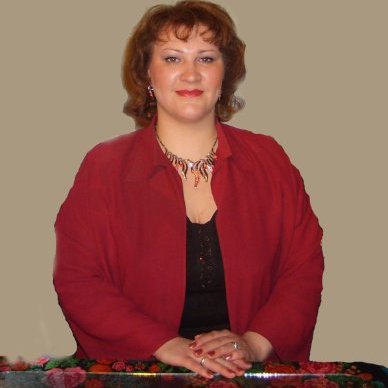                         	
          Булгакова Н.Ю. -                                                              Терсенова В.Ю.-                                                              Покрасенко С.В.-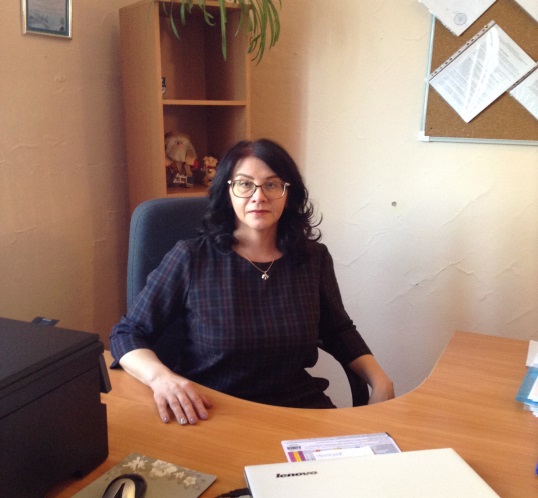 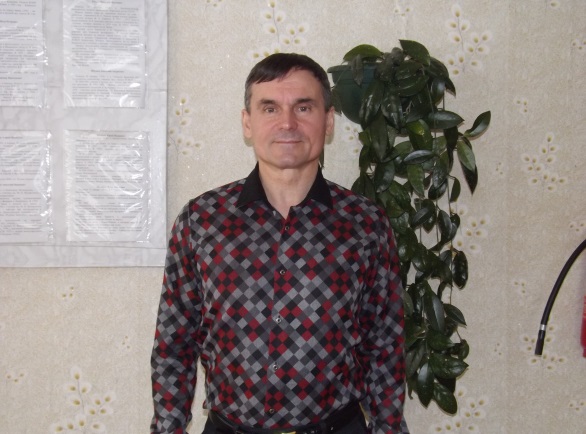    директор МБУК «МРДК                                                 директор МБУК «МЦБ                                        директор МКУДО Усть-Удинской          Усть-Удинского района»                                   Усть-Удинского района им.В.Г.Распутина»        	                районной ДШИ                                         Отделом культуры разработана программа «Развитие культуры районного муниципального образования «Усть-Удинский район» на 2015-2022г.г.», в которую входят 9 подпрограмм.Финансово-экономическое обеспечение деятельности сферы культурыОбъем средств, полученных от участия в конкурсах, грантах, от спонсоров  в .Объем средств, полученных от участия в проекте «Народные инициативы» в .Число публикаций в СМИ о деятельности учреждений культурыКультурно-досуговая деятельность. Народное творчествоПоказатели работы культурно-досуговых учреждений.Коллективы со званием «Народный», «Образцовый» были представлены нафестивалях и конкурсах в области, в России, за рубежом.Библиотечная деятельностьПоказатели деятельности библиотек                                                                   Библиотечные фонды: формирование и использование библиотечного фондаМузейная деятельностьПоказатели деятельности музея:Работа с одаренными детьми и талантливой молодежьюПоказатели работы учреждений дополнительного образования детей:Сведения о состоянии кадров и кадровой работы в муниципальных учреждениях культуры                                                         ВСЕГО:                                                                                             ПО ОБРАЗОВАНИЮ:Обучение специалистов культуры в 2019 г.                                                                                                       Курсы повышения квалификации Главные культурные события и акции 2019г.Значимым для района стало участие семи учреждений культуры района:  «Межпоселенческого Районного Дома Культуры Усть-Удинского района», Культурно-досуговых центров  Балаганкинского муниципального образования, Игжейского муниципального образования,  Светлолобовского  муниципального образования,  Среднемуйского муниципального образования, сельских Клубов д. Податовская и д. Халюты Молькинского муниципального образования в областной программе «100 модельных домов культуры Приангарью» и  Федеральном партийном проекте «Культура малой Родины»». Тем самым привлечено на развитие учреждений культуры,  с федерального и областного бюджетов,  более  двенадцати с половиной  миллионов рублей.      - В Межпоселенческом Районном Доме Культуры в декабре открыт кинозал, по соглашению с Федеральным фондом социальной и экономической поддержки отечественной кинематографии.      - Торжественное открыт  Культурно-досуговый  центр в с. Малышевка, построенный в рамках социально-экономического сотрудничества. Возведен под крышу сельский Клуба в д.Лобагай.       - Медведев Андрей - организатор досуга Светлолобовского Культурно-досугового центра стал победителем областного конкурса «Лучшие сельские учреждения культуры и их работники»(премия 50 тыс.руб.).       - Соловьева Марина- руководитель клубного объединения Новоудинского  Культурно-досугового центра стала победителем областного конкурса «Золотой микрофон» (г.Нижнеудинск).       - «Распутинские встречи»- проведение мероприятий в рамках дней памяти писателя В.Г.Распутина ( встреча в Доме культуры с творческими людьми: Пантелеевым А., Харитоновым В. Ступиным С.Г. и другом детства Слободчиковым Д.И.; поездка в с. Аталанка).       - Организация выставки Государственного музея истории российской литературы имени В.И Даля «Река жизни В.Г.Распутина» (открытие 14.03.2019г.)       - Акция «Флаг России – наша гордость и слава». Место проведения - детская библиотека. В ходе акции детям было   предложена уникальная возможность вложить частичку своего сердца, души и тепла рук в общее дело. На листах бумаги дети обводили свои ручки и раскрашивали их по типу триколор  флага. Затем  их вырезали и соединили в один большой флаг.      - Акция «Бегущая книга» нацелена на популяризацию библиотек как инновационного и креативного пространства, места для познавательного досуга. Это новый интерактивный формат привлечения и расширения читательской  аудитории, который сочетает игровую механику и спортивную дисциплину. Участникам акции задавались простые вопросы для проверки их литературной эрудиции. Каждый, кто дал правильный ответ, получил в награду книгу.       - Акция «Библиотека под открытым небом». Сотрудники детской библиотеки выезжали с периодическими изданиями в летний палаточный  лагерь «Ангара». Проводили интеллектуальные игры, викторины. Подростки могли брать для чтения  журналы на время пребывания в лагере.      - В ноябре успешно прошел 1-й районный Фестиваль талантливой молодежи «Творчество без границ».«Распутинские встречи»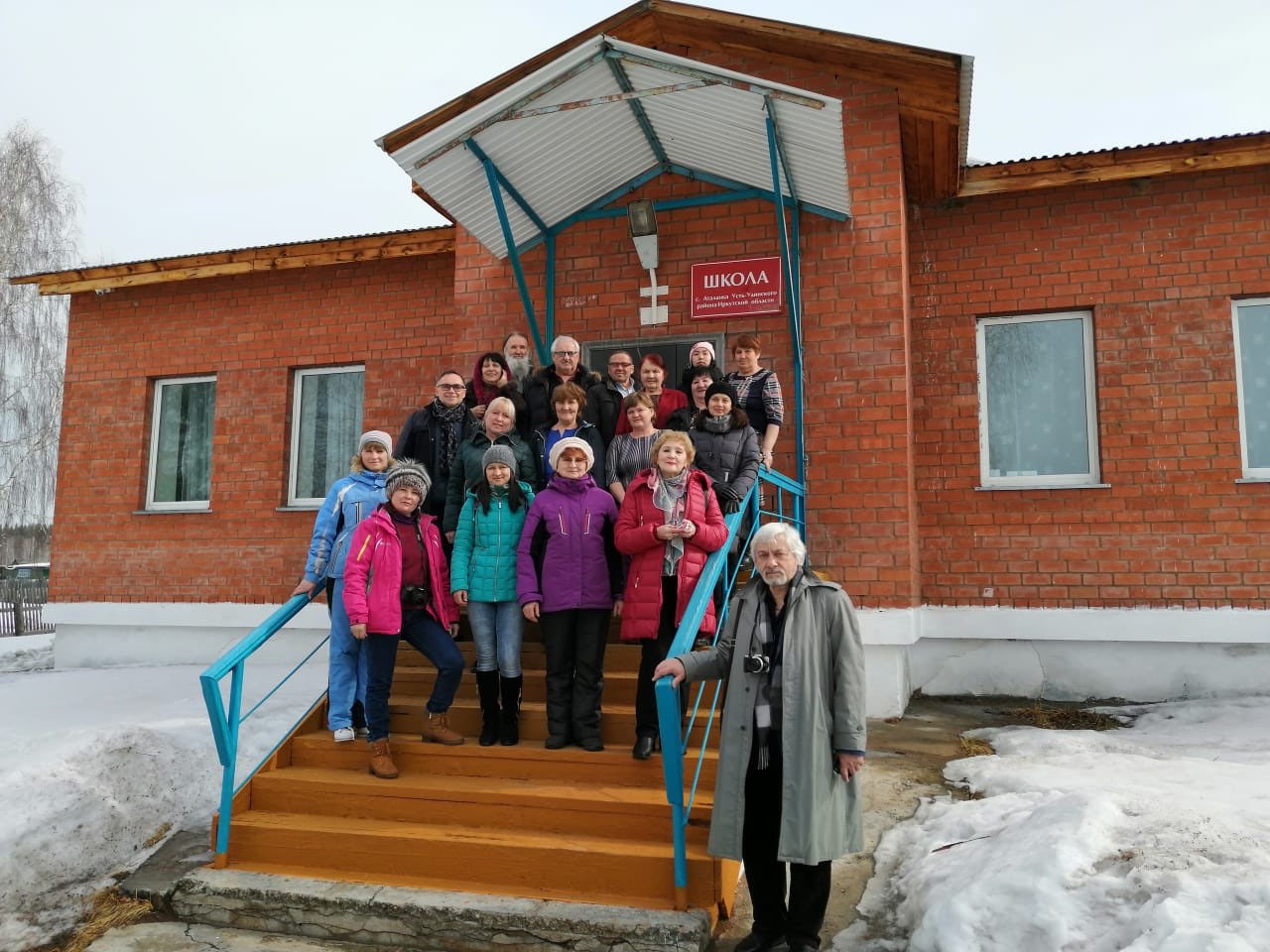 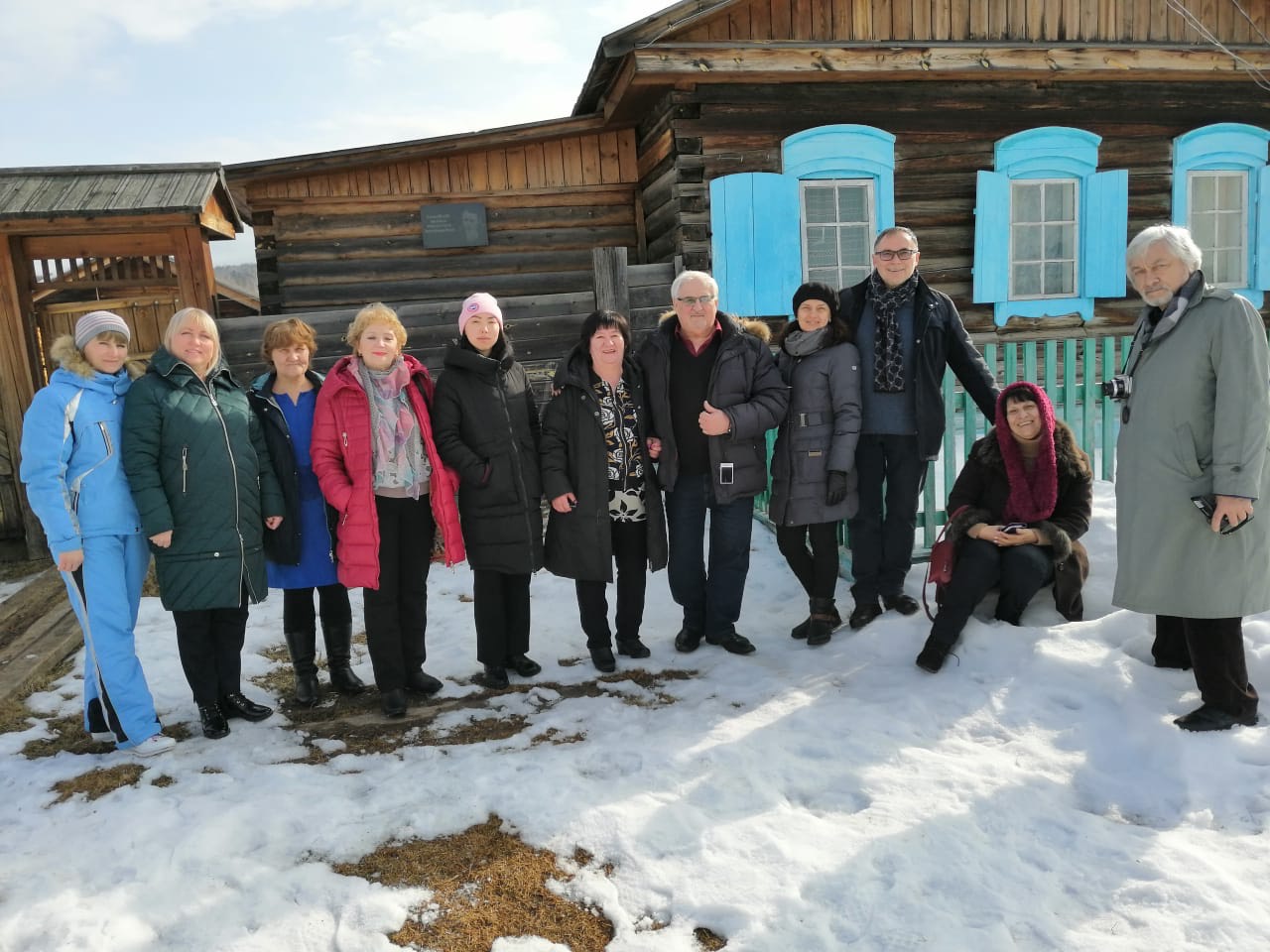 День района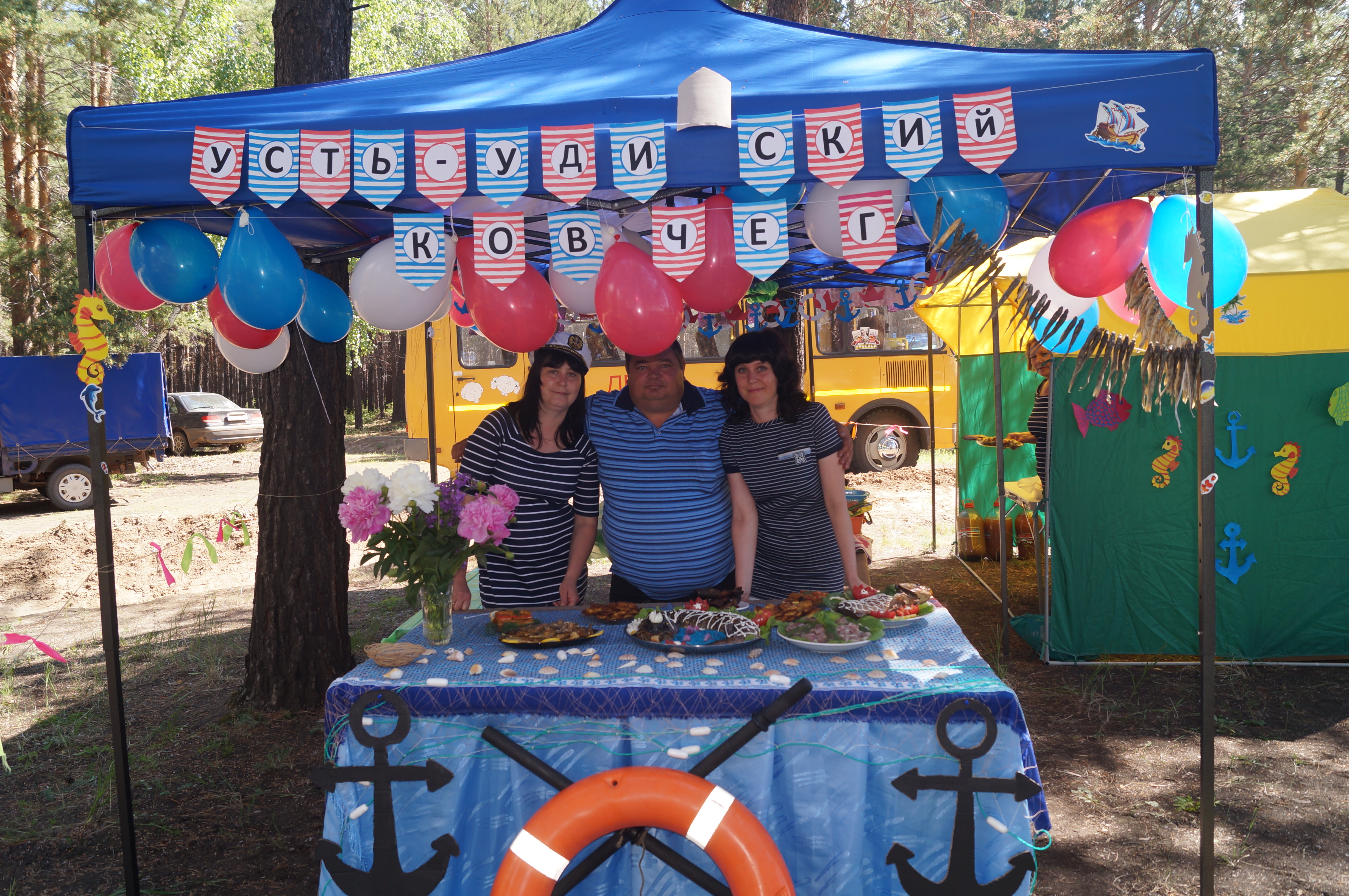 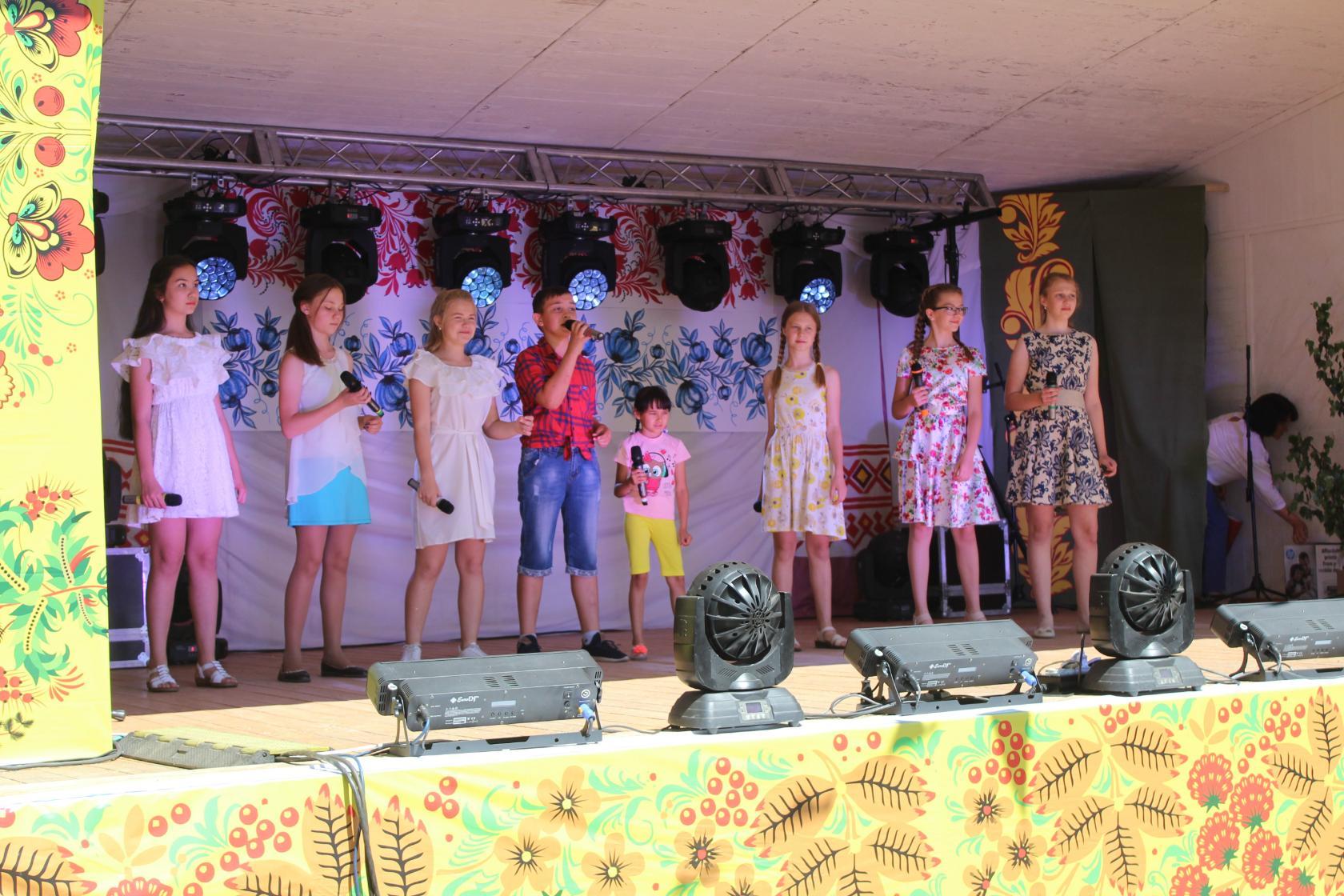 Коллектив «Родные напевы» получил звание «Народный»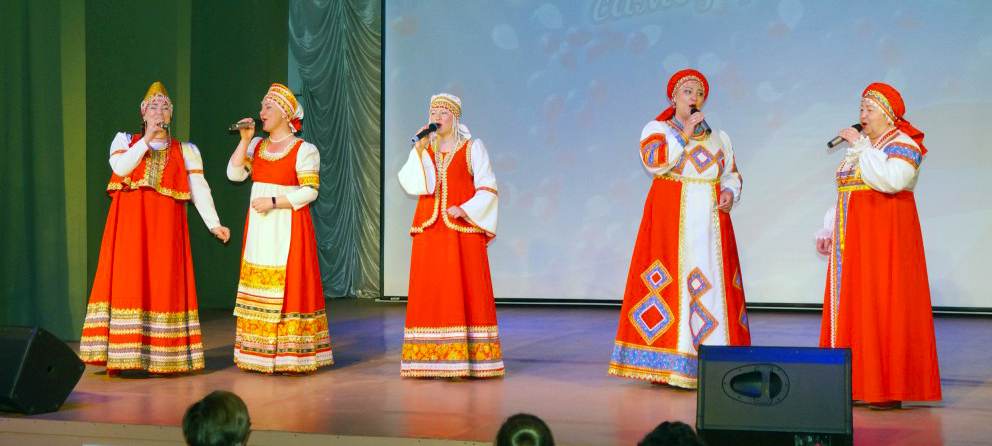 с.Подволочное - 320 лет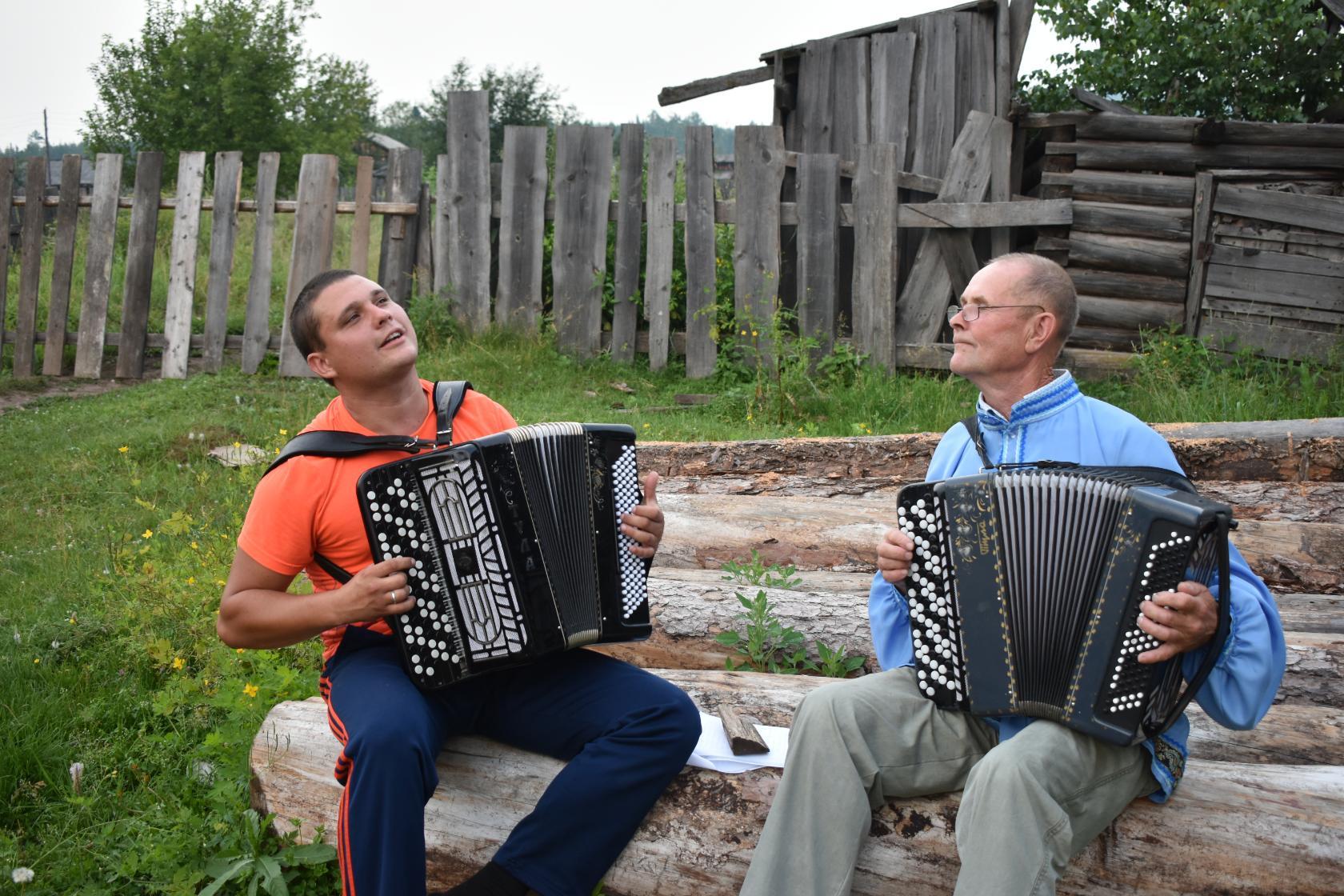 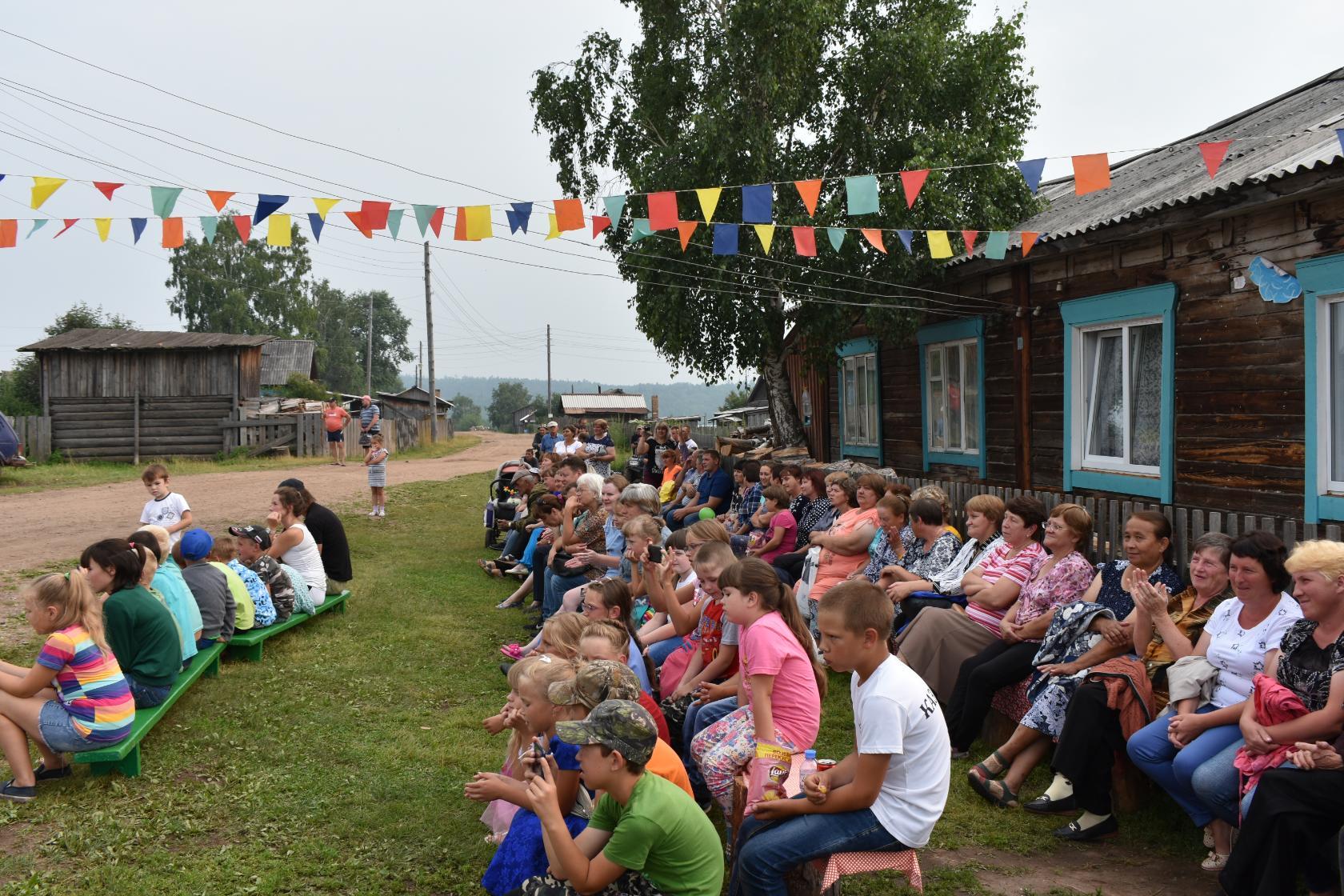 Юбилей с.Светлолобово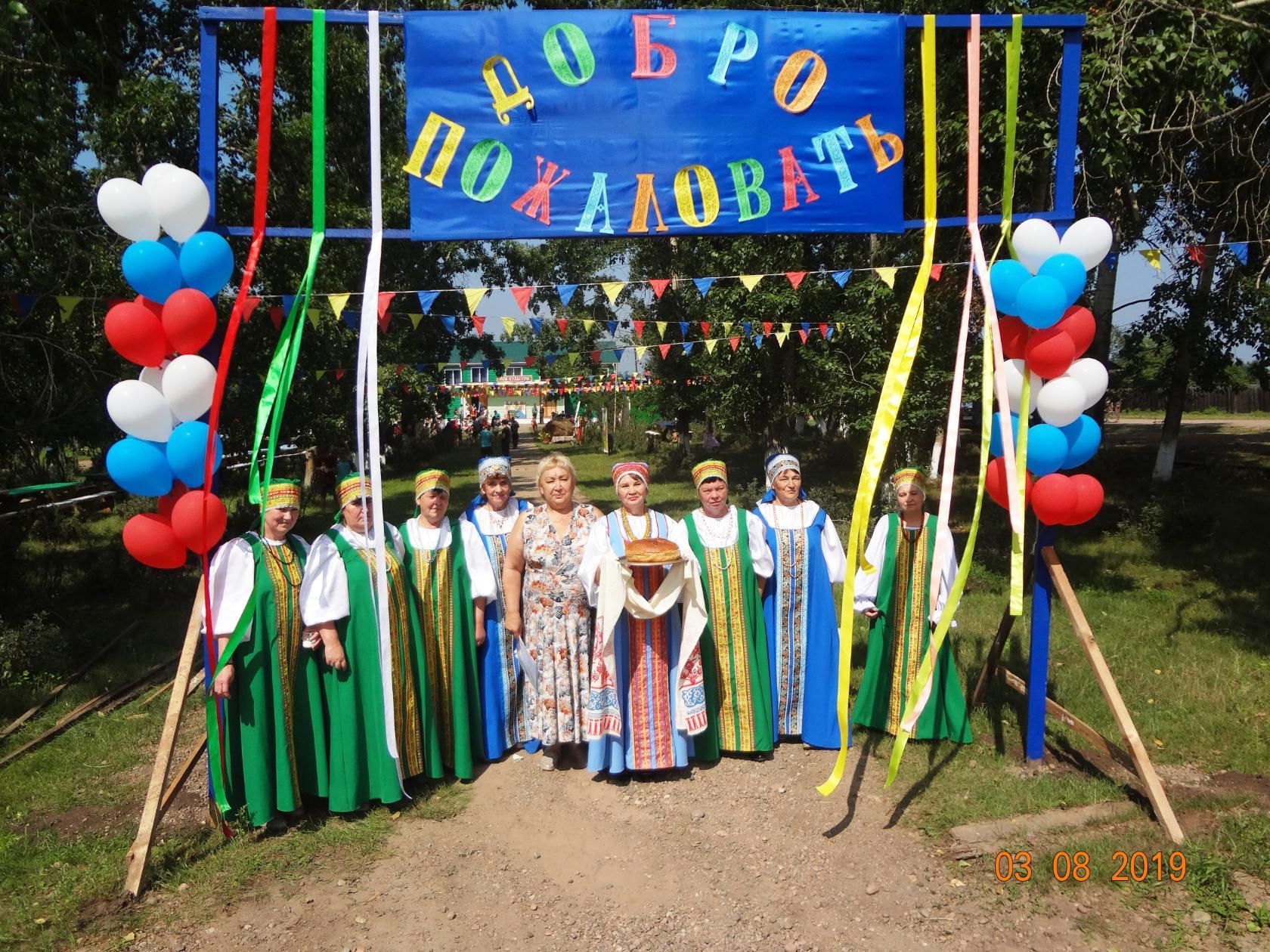 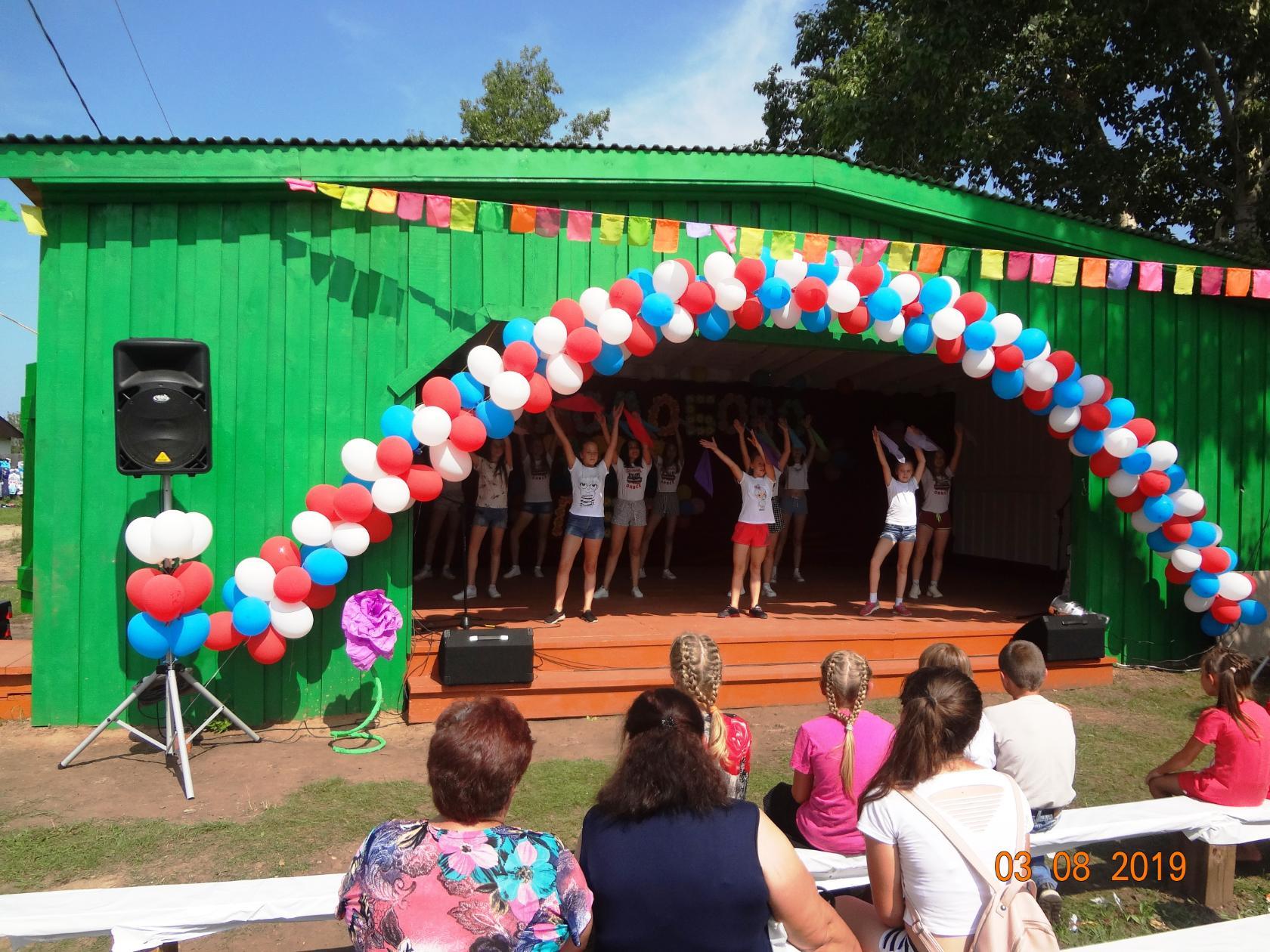 Выставка цветов
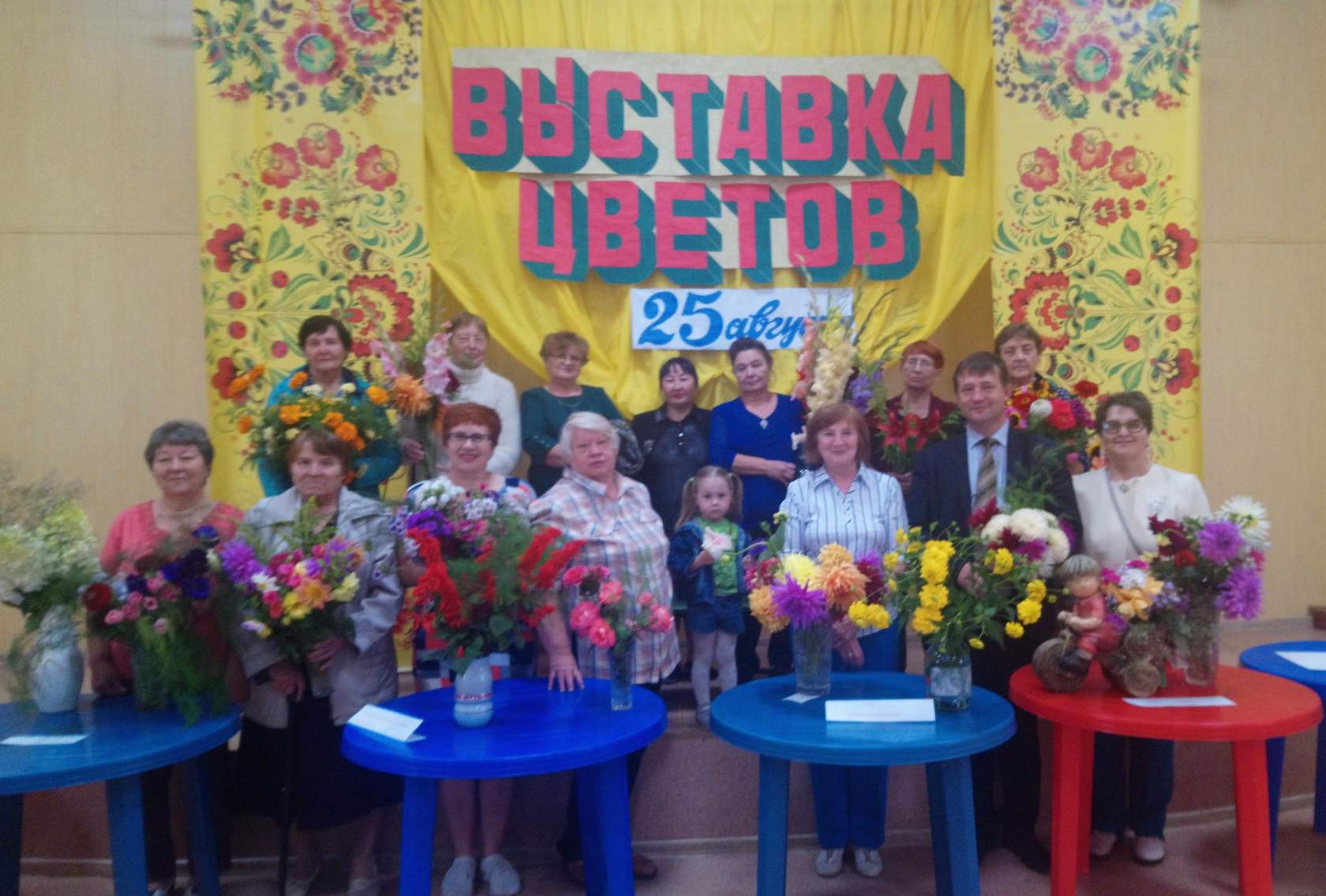 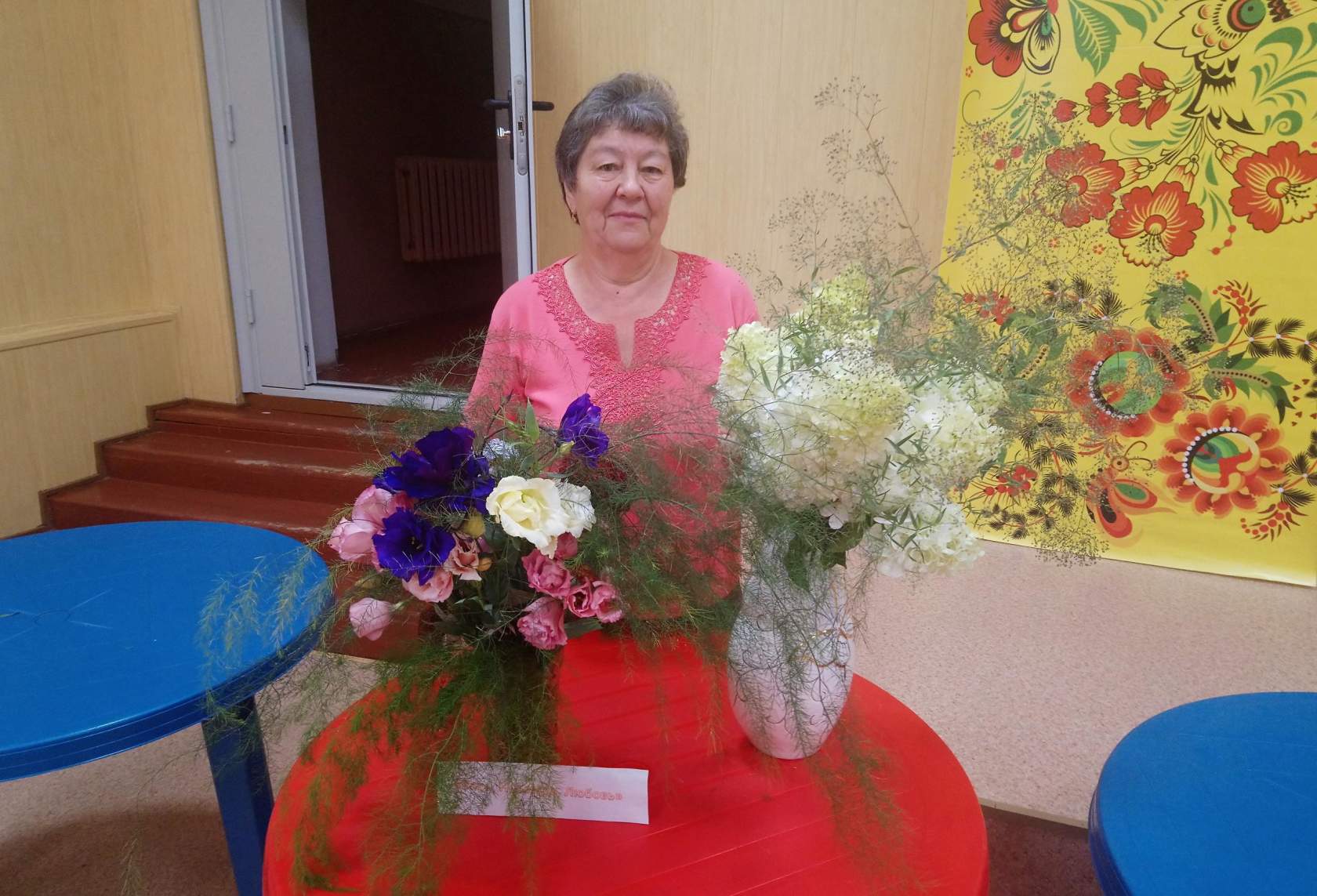 Дни русской духовности и культуры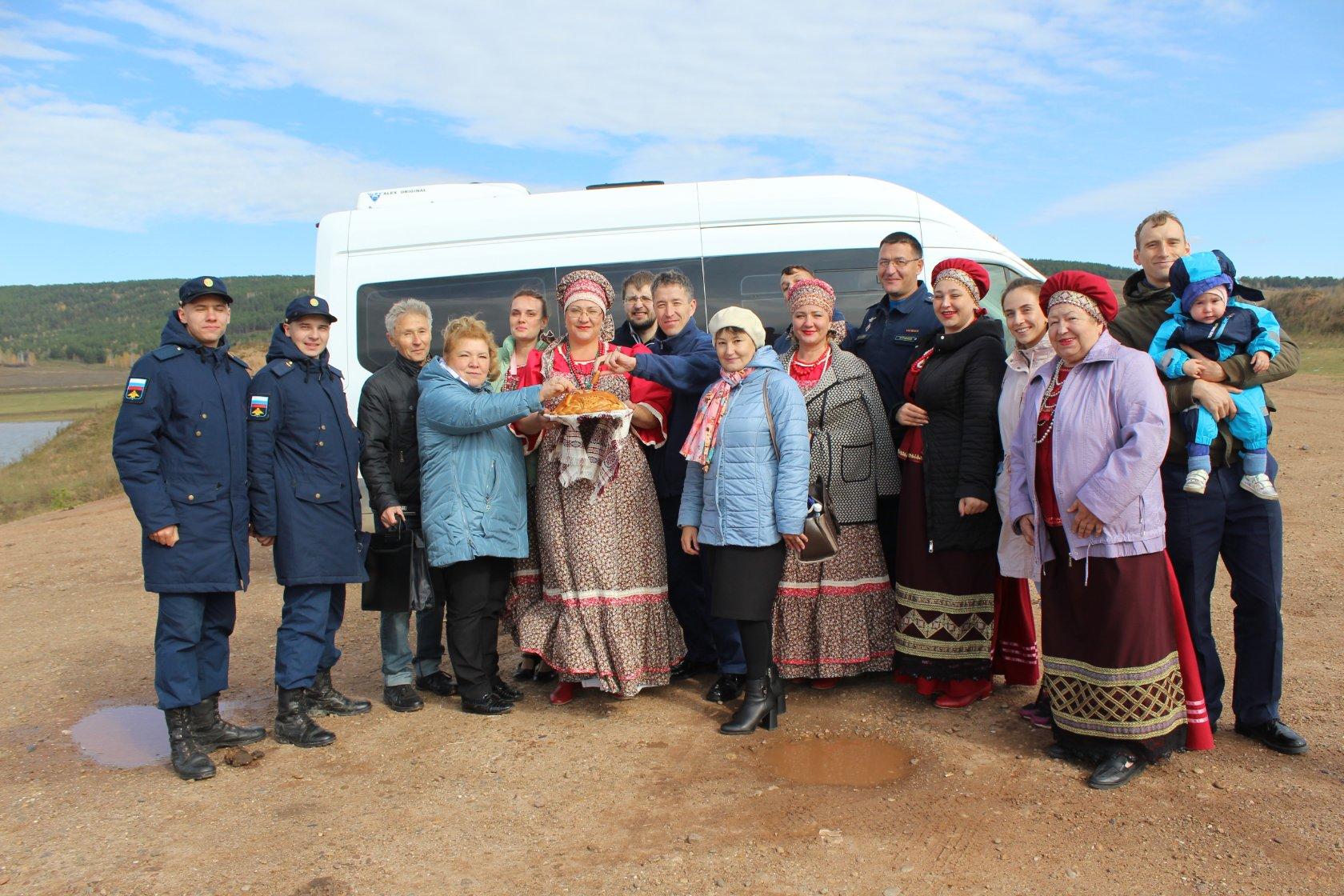 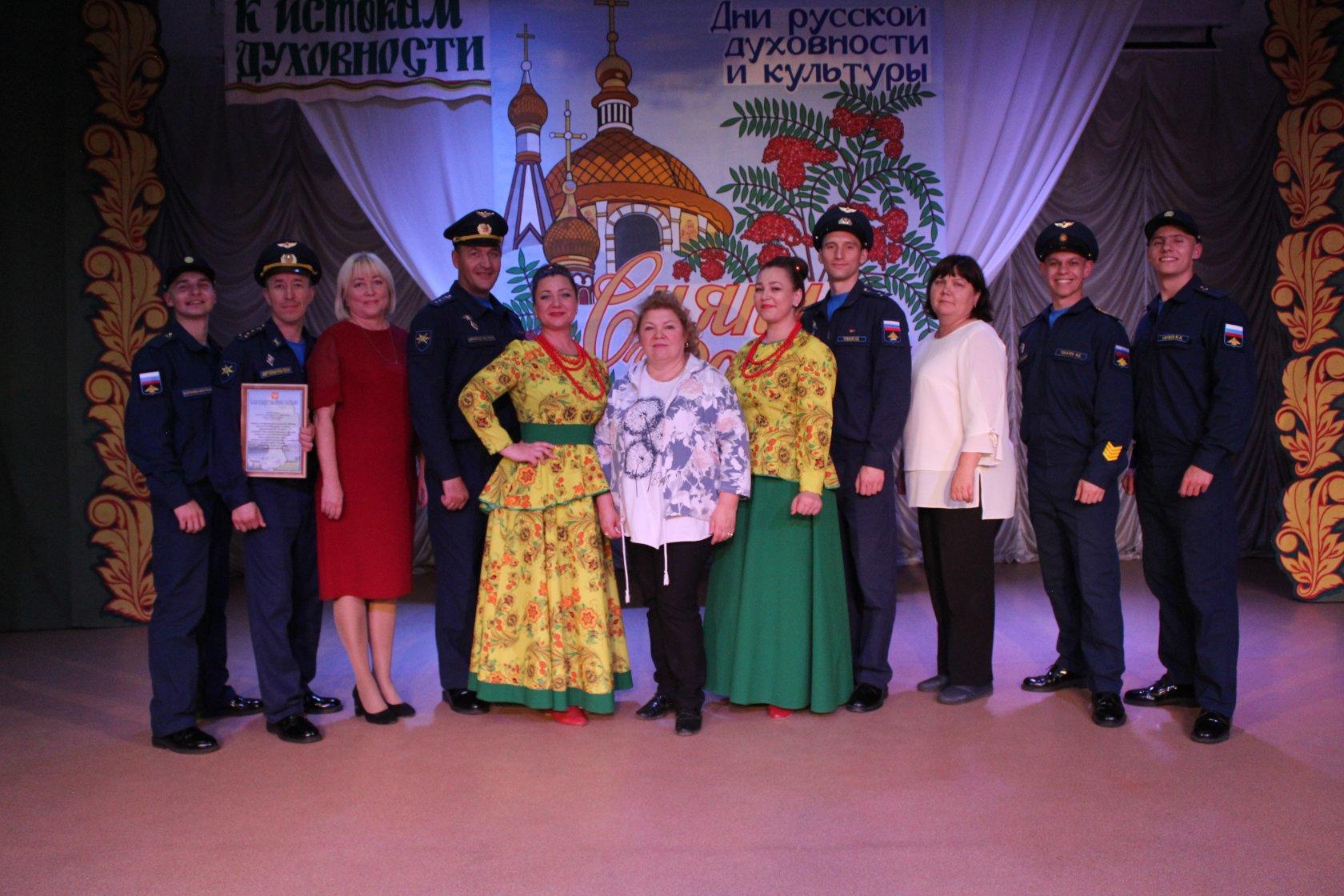 Открытие клуба в с.Малышевка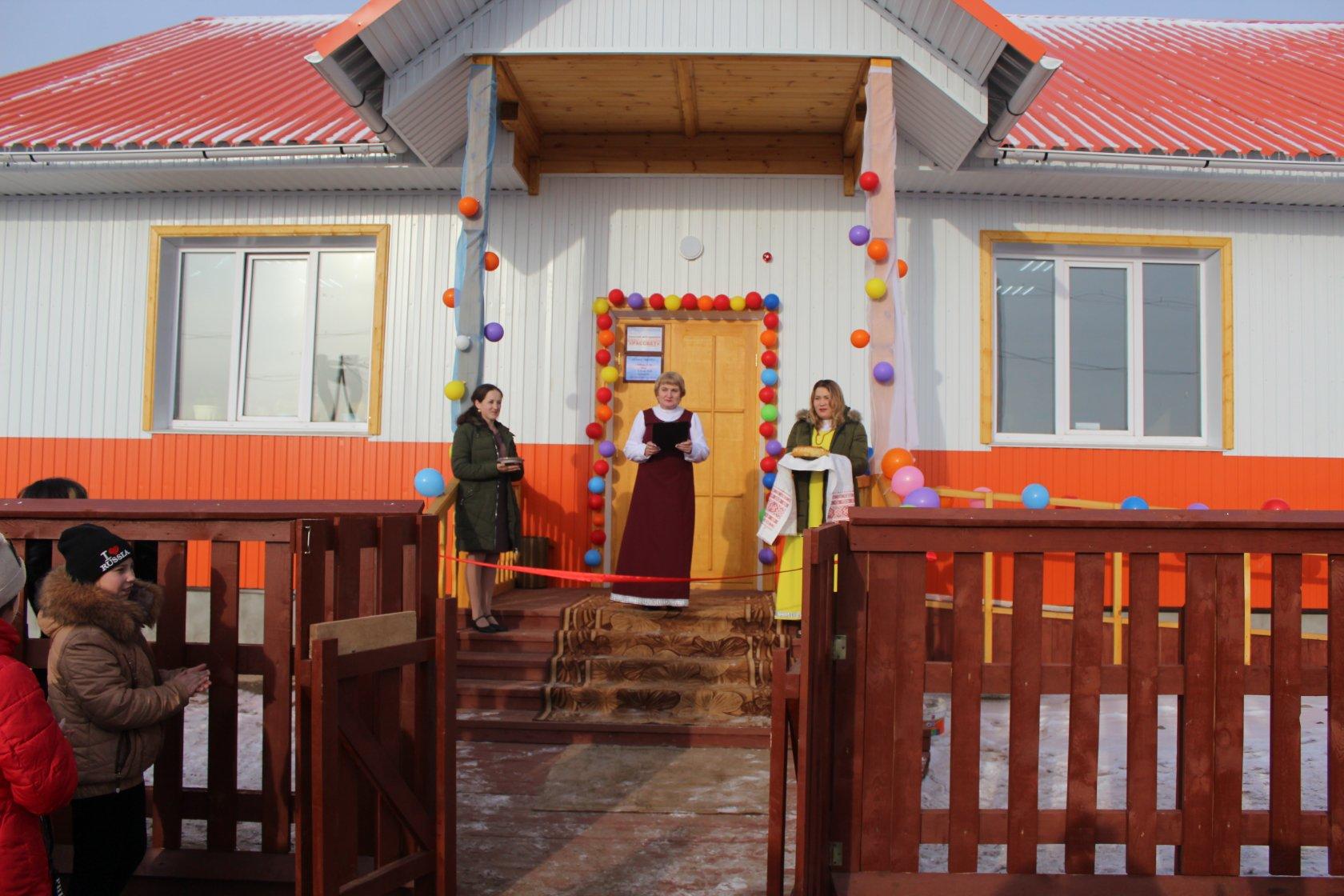 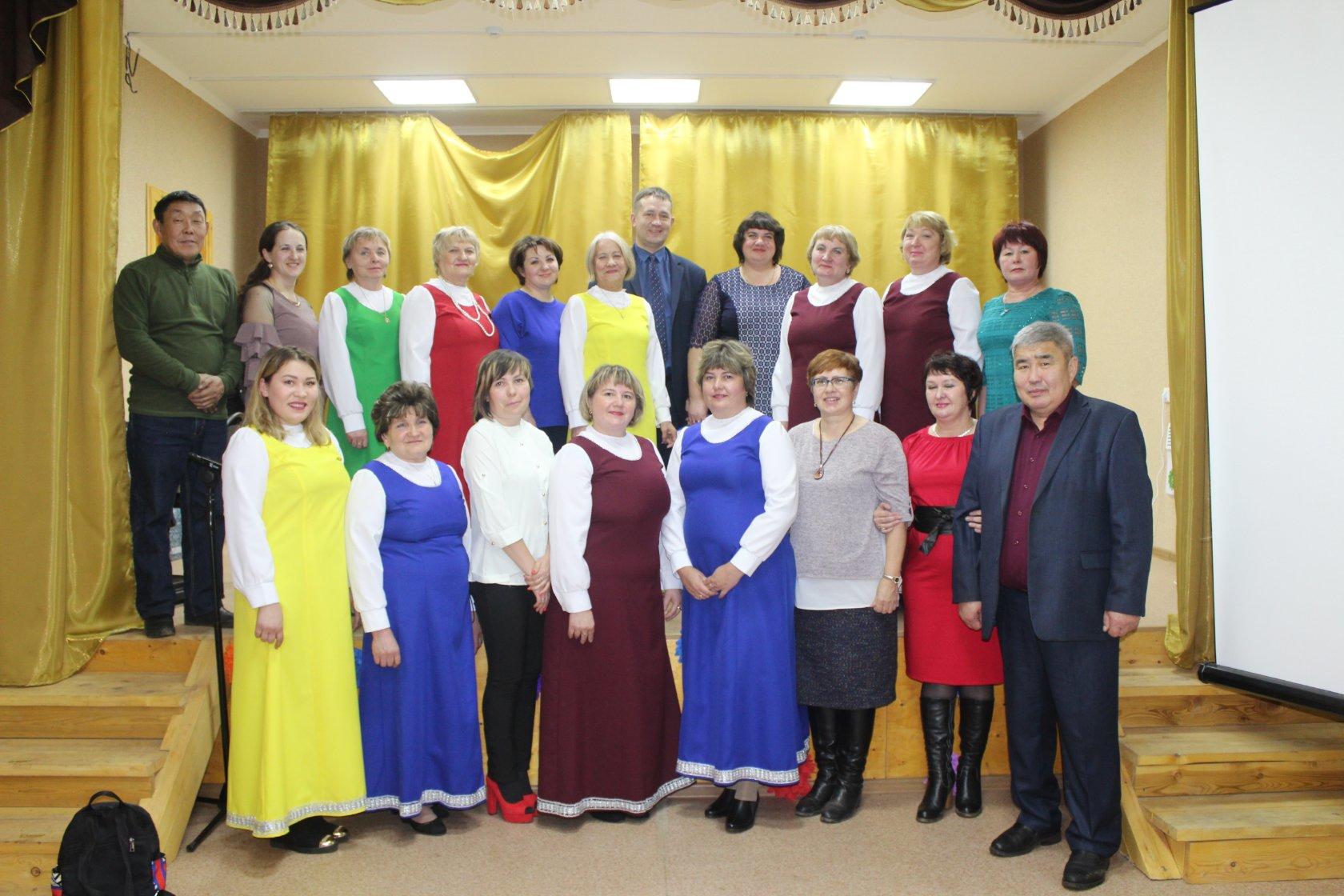 Фестиваль талантливой молодежи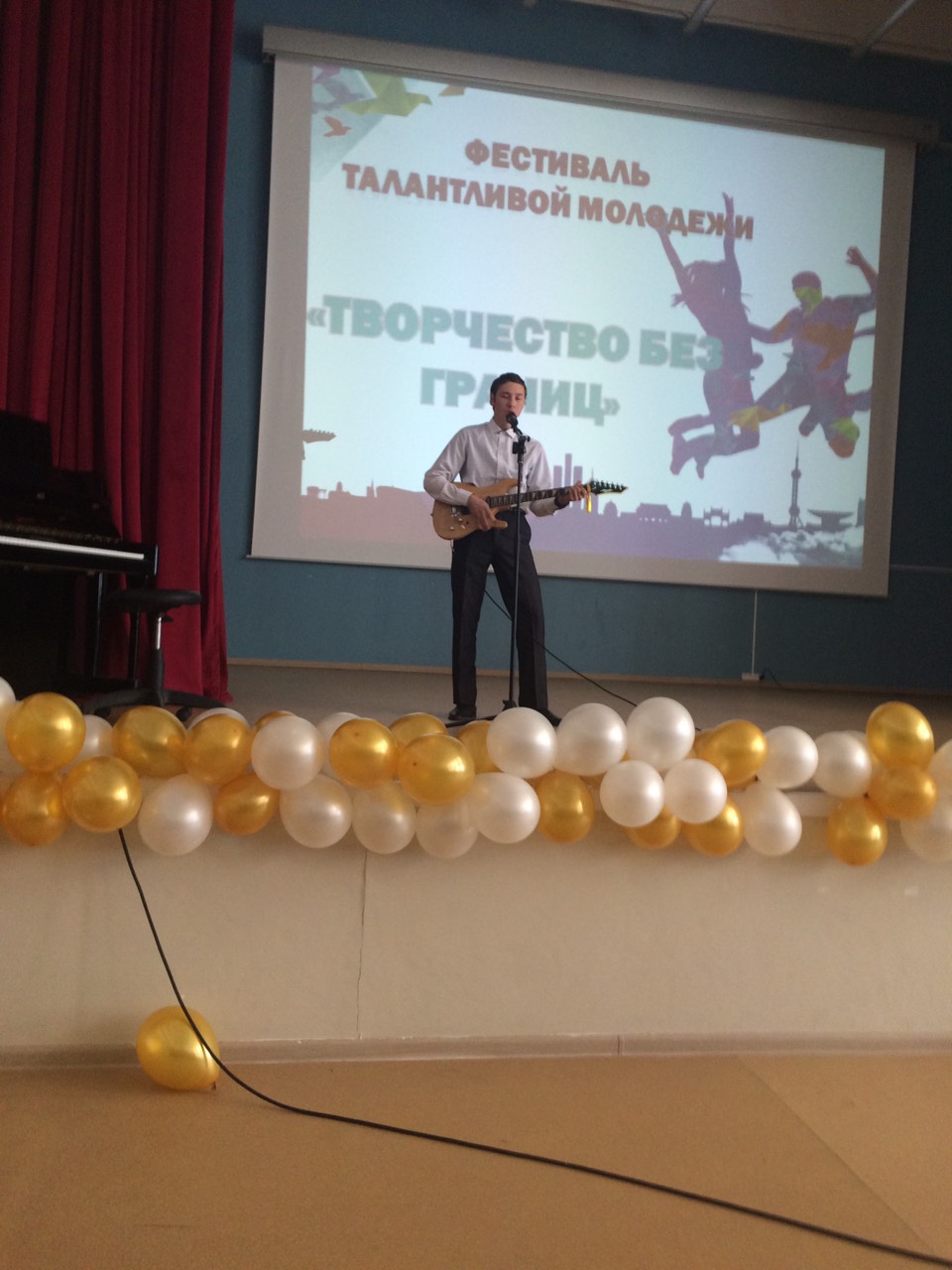 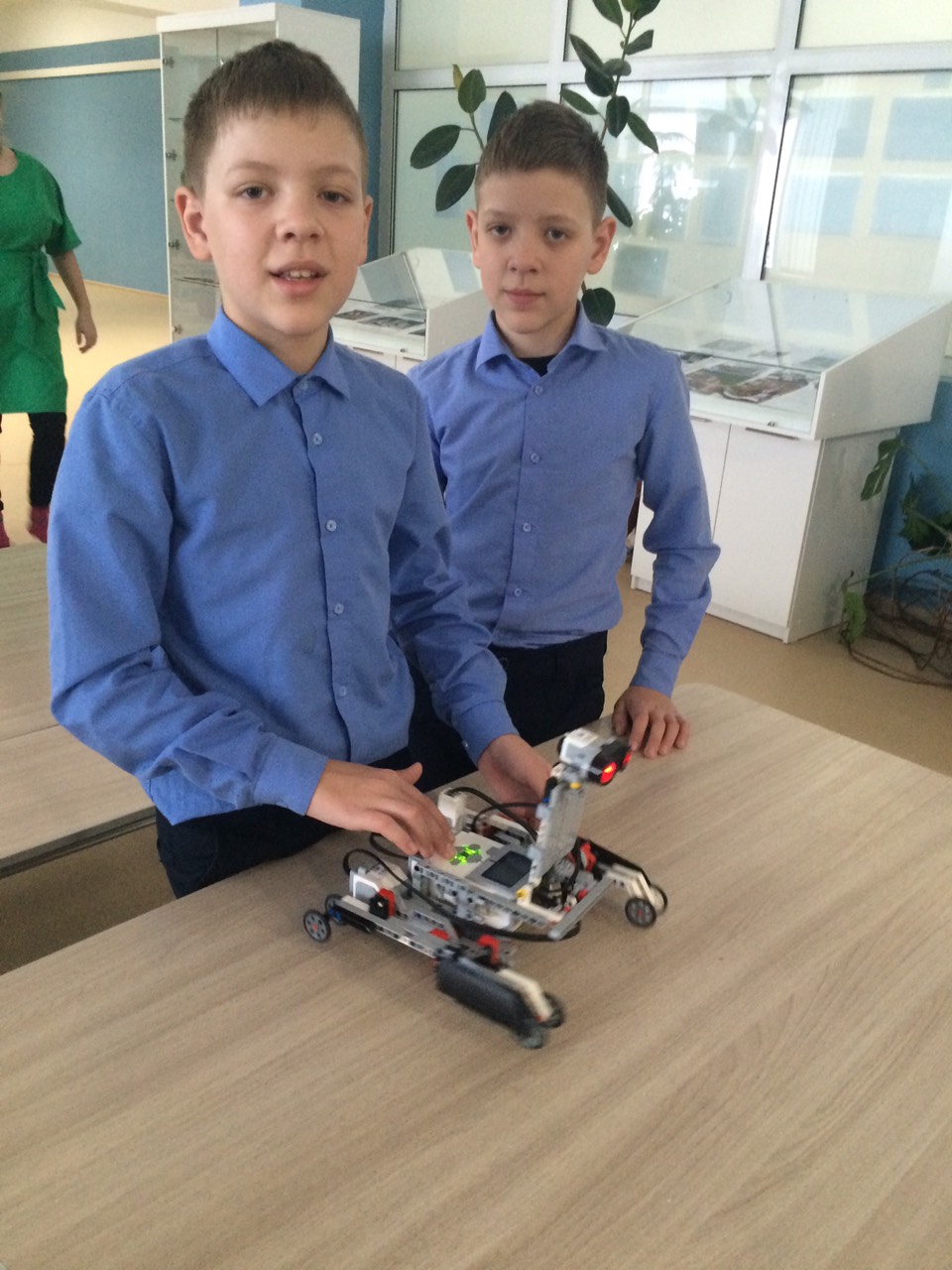 Основные направления культурной политики и задачи на 2020 г.      - Строительство учреждений культуры на территории муниципального образования: Культурно-досуговых  центров  культуры   в с. Молька  (областные средства),  л. Лобагай, д. Усть-Малой  (средства в рамках   социально - экономического  сотрудничества);     -  Подготовка документов о введение в эксплуатацию и торжественное открытие библиотеки  имени В.Г.Распутина в            п. Усть-Уда;     -  Организационная работа с документами  для  участия в отборе на  включение в  рейтинг 2021г.:  строительство         школы Искусств в  п. Усть-Уда,  капитального ремонта Сельского Дома культуры с. Юголок (Юголокское МО);     - Укрепление материально-технической базы сельских учреждений культуры: Культурно-досуговый центр        Балаганкинского муниципального образования,  сельский  Клуб д. Халюты  Молькинского муниципального               образования через участие в   областной  программе «100 модельных домов  культуры Приангарью»;     - Участие в  Проекте государственно-частного партнерства в сфере культуры и искусства по оказанию адресной               материальной поддержки   одаренным детям «НОТА ДО- одаренным детям  Иркутской области»;                                                                                                - Укрепление материально-технической базы, организация текущих ремонтов в учреждениях культуры района за счет        финансирования проекта «Народные  инициативы» и в рамках социально  экономического  сотрудничества;                                                      - Организация гастрольной деятельности областных учреждений культуры, выездных выставок областного        краеведческого музея  на  территории района, обменных гастролей с  муниципальными образованиями области.     - Участие ведущих коллективов Усть-Удинского района в областных конкурсах, фестивалях.     -  Обновление экспозиции и материально-технической базы выставочного зала В.Г.Распутина Усть-Удинского        районного краеведческого музея.     - Организация и проведение межведомственных мероприятий, в рамках празднования 75-летия  Великой Победы.       - Организация и проведение мероприятий, в рамках дней памяти писателя В.Г.РаспутинаЗаведующий отделом культуры                                                                                                                                       администрации Усть-Удинского района                                                         З.В.Полевова                       Объем средств консолидированного бюджета на культуру                       Объем средств консолидированного бюджета на культуру                       Объем средств консолидированного бюджета на культуру                       Объем средств консолидированного бюджета на культуру                       Объем средств консолидированного бюджета на культуру                       Объем средств консолидированного бюджета на культуру......Объем средств, фактически(тыс. руб.)Объем средств, фактически(тыс. руб.)ИсполнениеЗапланированоЗапланированоЗапланированоОбъем средств, фактически(тыс. руб.)Объем средств, фактически(тыс. руб.)факт %Сумма(тыс. руб.)Сумма(тыс. руб.)(+) (-)в сравнении с 2020г.(тыс. руб.)74605,974605,954,7%125378,6125378,6                                   + 31772,7Доля расходов на культуру в консолидированном бюджете муниципального образованияДоля расходов на культуру в консолидированном бюджете муниципального образованияДоля расходов на культуру в консолидированном бюджете муниципального образованияДоля расходов на культуру в консолидированном бюджете муниципального образованияДоля расходов на культуру в консолидированном бюджете муниципального образованияДоля расходов на культуру в консолидированном бюджете муниципального образования......фактически %запланировано %запланировано %запланировано %(+) (-) в сравнении с 2020 г. %(+) (-) в сравнении с 2020 г. %8,6%14,4%14,4%14,4%+5,8%+5,8%№Название (конкурса, гранта и т. д.)Сумма (тыс. руб.)1.Участие 3 учреждений культуры  (КДЦ с.Средняя Муя, сельский Клуб д. Податовская , КДЦ с. Игжей  в областной программе «100 модельных домов культуры- Приангарью»4255,5402.Участие 4 учреждений культуры ( МРДК Усть-Удинского района, КДЦ с. Балаганка, КДЦ с. Светолобово, Сельский клуб д. Халюты) в Федеральном проекте «Культура малой Родины»8195,5233.Межпоселенческий районный Дом культуры Усть-Удинского района вошел в проект, заключив соглашение с Федеральным фондом социальной и экономической поддержки отечественной кинематографии.(создание условий для показа национальных фильмов в населенных пунктах Российской Федерации с численностью населения до 500 тысяч чел.)5 млн.4.Участие Межпоселенческой центральной библиотеки Усть-Удинского района в программе по комплектованию библиотечных фондов201,95.Спонсорская помощь на проведение районного праздника -День района.100,06.В рамках социально-экономического сотрудничества:               строительство Культурно-досугового центра в с. Малышевка, возведение под крышу Клуба в д. Лобагай.4550,07.Участие специалиста Культурно-досугового центра Светлолобовского МО в областном конкурсе «Лучшие сельские учреждения культуры и их работники»50,0ИТОГО:22453,163№Поселение, учреждение культурыСумма(тыс. руб.)На что потрачены полученные средства1.МКУДО Районная Детская школа искусствУсть-Удинского района210,0180,0Оснащение художественного отделения натурным фондом, фотоаппаратом, софитами, чучелами птиц, чучелами мелких животных, стеллажами.Приобретение баянов2.МБУК «Межпоселенческий Районный Дом Культуры Усть-Удинского района»159,0Оснащение  танцевальных коллективов «Славиния» и «Родные напевы» обувью, тренировочными туфлями, полусапожками «Кадрильные».3.МКУК «Культурно-досуговый центр Аносовского муниципального образования»77901,030545,05808,025342,0Приобретение материалов и замена электропроводки.Приобретение проектора.Приобретение экрана.Приобретение бензинового генератора.4.МКУК «Культурно-досуговый центр  Балаганкинского  муниципального образования»43619,0Приобретение и монтаж звукового оповещателя пожарной тревоги.5.Сельская библиотека Ключинского муниципального образования57392,0Приобретение мебели.6.МКУК «Культурно-досуговый центр Малышевского муниципального образования»99900,0Приобретеие сценических костюмов.7.МКУК «Культурно-досуговый центр Молькинского муниципального образования»81529,037500,0Приобретение бильярда.Приобретение конвекторов.8.МКУК «Культурно-досуговый центр Подволоченского муниципального образования»41011,060000,0Приобретение спортивного инвентаря.Приобретение и установка наружного видеонаблюдения, металлических дверей.9.МКУК « Культурно-досуговый центр Светлолобовского муниципального образования»25000,0Приобретение 10 комплектов спортивной формы.10.МКУК «Культурно-досуговый центр Чичковского муниципального образования»101011,0Текущий ремонт учреждения.ИТОГО:1235558,0число публикаций в СМИ о деятельности учреждений культурычисло публикаций в СМИ о деятельности учреждений культурычисло публикаций в СМИ о деятельности учреждений культурычисло публикаций в СМИ о деятельности учреждений культурывсегов том числев том числев том числевсегогазетыжурналыИнтернет-издания105105--Показатели..+, - к .число культурно-массовых мероприятий, всего (ед.)48514856+ 5в т. ч. для детей до 14 лет (ед.)18741661- 213в т. ч. для молодежи (от 15 до 24 лет) (ед.)23992493+ 94число посещений культурно-массовых мероприятий, всего (ед.)*137146138033+ 887в т. ч. детей до 14 лет (ед.)4196243686+ 1724в т. ч. молодежи (от 15-24 лет) (ед.)5413060542+7512число культурно-досуговых формирований, всего (ед.)183189+ 6в т. ч. для детей до 14 лет (ед.)9793         - 4в т. ч. для молодежи (от 15 до 24 лет) (ед.)3542        +  7число участников культурно-досуговых формирований, всего (чел.)21472298+ 151в т. ч. детей до 14 лет (чел.)1072983- 89в т. ч. молодежи (от 15 до 24 лет (чел.)    439631+ 192число коллективов, имеющих звание «Народный» (ед.)23+1число коллективов, имеющих звание «Образцовый» (ед.)11-Название мероприятия (фестиваль, конкурс и т. п.)Страна, городНазвание коллективаКол-воучаст-ников(чел.)Место, награды, дипломы1.Байкальский международный АРТ-фестиваль «Виват, талант» 2.Всероссийский фестиваль национального творчества «Этнокруг»-20193.Областной фестиваль-конкурс хоровых коллективов и вокальных ансамблей «Поющее Приангарье»4.Всероссийский конкурс-фестиваль детского, юношеского и взрослого творчества «Творческое содружество» (заочный этап)5. Всероссийский фестиваль-конкурс народных хоров и ансамблей «Поет село родное»ИркутскВладивосток ВДЦ Океанп.Осаг.Москваг.Тара            Омская областьОбразцовый танцевальный коллектив ансамбля песни и танца «Славиния»Образцовый танцевальный коллектив ансамбля песни и танца «Славиния»Ансамбль песни и танца «Славиния»Ансамбль «Сугревушка»Народный вокальный ансамбль «Родные напевы«Славиния»«Сугревушка»Народный вокальный ансамбль «Родные напевы»57 чел.15 чел.20 чел.5 чел.5 чел.20 чел.5 чел.5 чел.Диплом лауреата 3 степени в номинации «Народный танец»  возрастной  категории 15 – 18 лет, ансамбль;Диплом лауреата 2 степени в номинации «Народный танец»  возрастной  категории 15 – 18 лет, малая форма;Диплома лауреата 2 степени в номинации «Народный танец» возрастная категория смешанная, ансамбль.Диплом 3 местоЛауреат 3 степениЛауреат 2 степениДиплом ДипломантаПоказатели2018г..+; - к .охват населения библиотечным обслуживанием (%)6869+ 1количество пользователей (чел.),92299247+ 28число посещений (чел.)8016581309+ 1144среднее число жителей на 1 библиотеку (чел.)631631- Показатели2018 г.2019 г.+; - к 2018 г.поступило документов, тыс. экз.30533264+211выбыло документов, тыс. экз.34065768+2362состоит на конец отчетного года, тыс. экз.182329179825-2504поступило на 1 жителя (ед.)*2, 22,4+ 0,2книгообеспеченность на 1 жителя (ед.)**13,0613,55+ 0,49Показатели:2018 г.2019г.(+), (-) к 2018 г.Количество посетителей (чел.)28692951+82в т. ч. льготные категории (чел.)21922235   + 43в т. ч. лица в возрасте до 16 лет (чел.)19291970+ 41Охват населения музейным обслуживанием (%)26%26%     -Количество выставок (ед.)1212-Количество посетителей выставок (чел.)13691370+ 1Количество новых выставок, открытых в отчётном году (ед.)88-в т. ч. из собственных фондов (ед.)66-в т. ч. из фондов других музеев (ед.)22-Количество экскурсий (ед.)7677+1Показатели2018 г.2019 г.+, - к 2017 г.контингент учащихся (чел.)169175+ 6Прием (чел.)3034+ 4Выпуск (чел.)55-Охват детей эстетическим образованием от общего числа детей от 6-18 лет (%)18%19%+1%Всего работников, чел.Всего работников, чел.в том числе, в том числе, в том числе, в том числе, в том числе, в том числе, Всего работников, чел.Всего работников, чел.административно-управленческий персонал, челадминистративно-управленческий персонал, челосновной персонал, чел.основной персонал, чел.Из них работающие пенсионеры, чел.Из них работающие пенсионеры, чел.20182019201820192018201920182019КДУ63641414495078Библиотеки323222303089Музеи221111--ДШИ162022141455Итого:113114191994952022Основной персонал по образованию, челОсновной персонал по образованию, челОсновной персонал по образованию, челОсновной персонал по образованию, челОсновной персонал по образованию, челОсновной персонал по образованию, челОсновной персонал по образованию, челОсновной персонал по образованию, челОсновной персонал по образованию, челОсновной персонал по образованию, челОбщее среднееОбщее среднееВысшееВысшееИз них профильное Из них профильное Ср. спец.Ср. спец.Из них с профильнымИз них с профильным2018201920182019201820192018201920182019КДУ2522999916191417Библиотеки10978551313910Музеи------11--ДШИ--5544121299Театры (проф.)----------Парки----------Итого35312122181842453236Количество обучающихся в вузах (чел.)Количество обучающихся в вузах (чел.)Количество обучающихся в ссузах (чел.)Количество обучающихся в ссузах (чел.)всегоиз них в вузах культуры и искусствавсегоиз них в ссузах культуры и искусстваКДУ3388Библиотеки2155Музеи----ДШИ33--Театры (проф.)----Парки----Итого:871313Количество, прошедших КПК (чел.)Количество прошедших переподготовку (чел.)Кол-во работников, нуждающихся в повышении квалификации в 2020 г. (чел)КДУ8-8Библиотеки6-10Музеи2-1ДШИ9-4Театры (проф.)---Парки---Итого25-23